Calendario de Evaluaciones 1° semestre 2013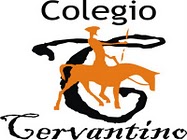 Curso: 1°  BÁSICO - JUNIO- JULIOLunesMartesMartesMiércolesJuevesJuevesViernes3Evaluación Historia.(unidad2)4456Historia: disertaciones de “Costumbres y tradiciones familiares” (Evaluación) 1° A-B-C6Historia: disertaciones de “Costumbres y tradiciones familiares” (Evaluación) 1° A-B-C7Historia disertaciones de “Costumbres y tradiciones familiares” (Evaluación)-Evaluación música-Evaluación dictado Nº8  acumulativo m,l,p,s,t,d,  10Evaluación CS. Naturales: los 5 sentidos.11Evaluación Lenguaje m.l.p.s.d.t.11Evaluación Lenguaje m.l.p.s.d.t.Evaluación artes.	1213Historia: disertaciones de “Costumbres y tradiciones familiares” (Evaluación)13Historia: disertaciones de “Costumbres y tradiciones familiares” (Evaluación)14	Evaluación música.17-Evaluación de matemática.-Evaluación dictado Nº 9  acumulativo m,l,p,s,t,d,ca,co,cu.18Presentación oral árbol genealógico 1° A y 1° BThis is my…… ( mummy….nombre de la mamá), This is my …( daddy ….. nombre del papá )This is me , My name is ( El nombre del estudiante ) 18Presentación oral árbol genealógico 1° A y 1° BThis is my…… ( mummy….nombre de la mamá), This is my …( daddy ….. nombre del papá )This is me , My name is ( El nombre del estudiante ) 	Evaluación artes.	19Presentación oral árbol genealógico 1° C y 1° DThis is my…… ( mummy….nombre de la mamá), This is my … ( daddy ….. nombre del papá)This is me , My name is ( El nombre del estudiante )20-Evaluación CS Naturales: los seres vivos.20-Evaluación CS Naturales: los seres vivos.21-Evaluación de matemática(exposición)-Evaluación lenguaje:  m,l,p,s,d,t,ca,co,cu,n,h2425Prueba de Inglés 1° A , 1 °BUnidad 3: “ The enormous carrot”Vocabulario : Familia( family) ( grandad, granny, daddy, mummy, sister , brother, baby) .Acciones ( Actions) Let´s run, Let´s jump, Let´s swim , Let´s skip  JULIO25Prueba de Inglés 1° A , 1 °BUnidad 3: “ The enormous carrot”Vocabulario : Familia( family) ( grandad, granny, daddy, mummy, sister , brother, baby) .Acciones ( Actions) Let´s run, Let´s jump, Let´s swim , Let´s skip  JULIO26Prueba de Inglés1° C y 1° DUnidad 3: “ The enormous carrot”Vocabulario : Familia( family) ( grandad, granny, daddy, mummy, sister , brother, baby) Acciones ( Actions) Let´s run, Let´s jump, Let´s swim , Let´s skip .2727281 de JULIOPRUEBA INTEGRADORA LENGUAJE.1 de JULIOPRUEBA INTEGRADORA LENGUAJE.2 JULIOPRUEBA INTEGRADORA DE MATEMATICAS.3 JULIO PRUEBA INTEGRADORACIENCIAS NATURALES.4 JULIOPRUEBA INTEGRADORAHISTORIA, GEOGRAFÍA YC.SOCIALES.5 JULIO5 JULIO5 JULIO